Teachers DayThe Department of Malayalam NAM College Kallikkandy celebrates the Teachers Day on 5th September 2021. The webinar was inaugurated by college Principal Dr. K K Muhammad Kutty.Dr. Umer Tharamel, Prof. Rtd  & former HOD Dept of Malayalm, University of Calicut.  Hiba Fathiama (Dept. of History) delivered the welcome speech. Dr Hussain (Asst. Professor, Dept of Malayalam Presided over the function. Sri Muhammed Ismail (IQAC -Co ordinator ) Munfar Kappil (UGC Librarian ) felicitated the function. College students presented various programme. Apsara Hareendran (Dept of English ) concluded the programme with vote of thanks. The Reading Day campaign was jointly organized by the Malayalam Department IQAC and College Library.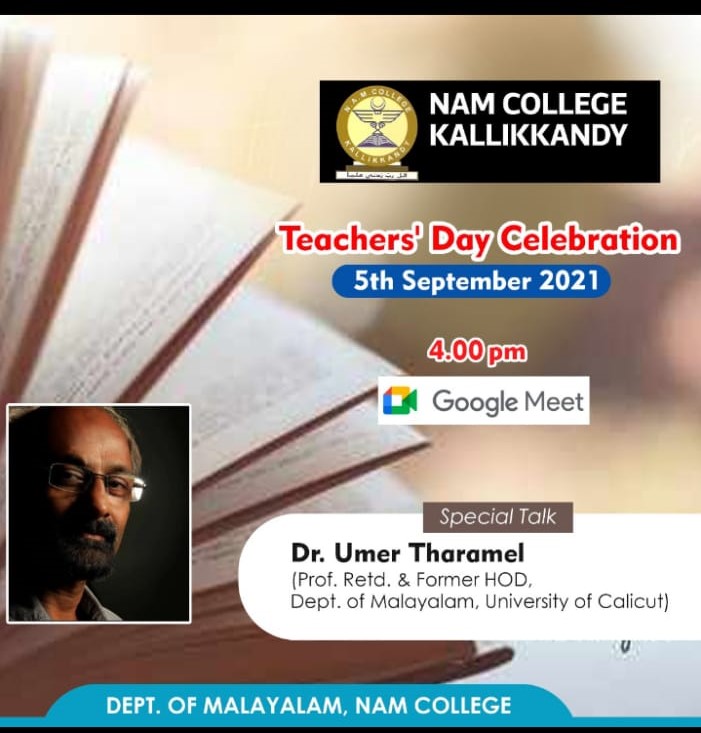 